Publicado en  el 22/02/2016 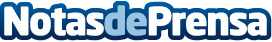 María Ruido ofrecerá "Feminismo", una conferencia organizada por el CendeacEl Cendeac acogerá una conferencia de la artista María Ruido. La charla forma parte del VI Curso de introducción al arte contemporáneo 'Dicho y hecho', impulsada por la Consejería de Cultura y nos hablará del feminismo en diferentes ámbitosDatos de contacto:Nota de prensa publicada en: https://www.notasdeprensa.es/maria-ruido-ofrecera-feminismo-una-conferencia Categorias: Murcia Cursos http://www.notasdeprensa.es